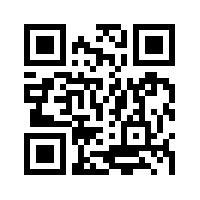 Blods-brødreFag: Dansk AMålgruppe: Gym & HF, VUCAllan Gibbons: ”Blodsbrødre”Høst & Søn, 2012. E-bogOversat fra engelsk fra "An act of love”Faglig relevansLæreplan for dansk, stx, 2017 - faglige mål analysere, fortolke og perspektivere fiktive og ikke-fiktive tekster i alle medier dokumentere kendskab til en bred repræsentation af dansk litteratur gennem tiderne med perspektiv til litteraturen i Norden, Europa og den øvrige verden KernestofTeksterne består af dansksprogede tekster suppleret med verdenslitteratur i oversættelseVejledningen har fokus på analyse og fortolkning ud fra fortolkningshypotese. Desuden træner eleverne samskrivning, peer to peer og læsning af e-bøger. Forløbet er rettet mod dansk A og varer 4 moduler á 90 minutter.Ideer til undervisningenTidsplan (1 modul = 90 min)Modul 1:  Arbejde med analyser + skriftlige opgaver/screencasts (En vejledning til at lave screencasts ligger her: https://cfu.kp.dk/gymnasium/it-vaerktoejer/)Modul 2: Arbejde med analyser + skriftlige opgaver/screencasts. Modul 3: Alle grupper skal have lagt deres produkter ind det rigtige sted på hjemmesiden. Hver gruppe skal se/læse og kommentere ét produkt pr. tema. Modul 4: Produkterne skal være helt færdige. Opsamlende diskussion.Giv indledningsvis eleverne ovenstående oversigt over, hvordan man læser aktivt i e-bøger. Efter de har overvejet deres svar på de første to spørgsmål, gennemgår læreren ”Terror-tidslinje” s. 285. Lad nogle elever føre den op til aktuel dato.Inddel derefter eleverne i grupper. Hver gruppe skal vælge 2 af nedenstående temaer. Hvert tema må max vælges af to grupper.Inden for hvert tema skal de relevante sider læses og analyseres. Eleverne begynder med at lave en fortolkningshypotese til temaet, og de bruger derefter analysen af siderne til at be- eller afkræfte hypotesen. Derefter skal eleverne lave screencast eller skrive opgave (i Google Docs) om analysen af temaet, dvs. hver gruppe laver to produkter, et til hvert tema. Links til produkterne skal lægges et relevant sted, som aftales med læreren.Alle grupper læser/ser nu et produkt om hvert tema. Hvis der er to produkter om det samme tema, vælges det ene af dem. 
Produkterne skal diskuteres i gruppen og derefter kommenteres grundigt skriftligt. Det vil sige, at alle grupper læser/ser og kommenterer alle temaer.Derefter laves produkterne færdig og afleveres.Forløbet afsluttes med en diskussion af terror vs. frihedskamp, begrebet ”fædrelandskærlighed”, om det etiske menneske, etc.Temaer1. Hvordan opfattes barndommen, når Chris ser tilbage? s. 13: ”Blodsbrødre” – søg på alle de steder, ordet nævness. 27: Imran og Chris spiller computers. 35-39: 8 år og samarbejde om hævn over mr. Bankholes. 109: 11 år og Vildnisset er blevet mindres. 249: ”min barndoms udadvendte, drillesyge ven”s. 253: ”Måske er der noget magisk ved barndommen, man aldrig får igen”2. Imrans forhold til Chris?s. 19: ”Et par glade drenge, der sparkede til visne blade”s. 100-101: Imran er meget bedre til matematik end Chriss. 119: ”Hvad skal jeg også med ham?”s. 147: ”Hvorfor forsvandt alle fra hans liv?”s. 154: ”Chris ændrede sig” s. 176: ”Deres venskab stod for ham som den lykkeligste tid i hans liv.”s.268: ”Men da Chris behøvede ham allermest, var hans ældste ven ingen steder at se”3. Chris’ forhold til hans far og mor?s. 7-8 hvor de er bekymrede over Chris efter hans hjemkomst fra Helmands. 19: ”Far er ikke i humør til at lytte” s. 126: ”Vi bomber dem. De bomber os” og ”Man burde genindføre hængningen”s. 135: Far er på nakken af Chris pga hans resultater i skolens. 153: ”Det eneste, jeg manglede, var at overbevise mor og far.”s. 268: ”Chris´ forældre forlod nærmest ikke hans side.”4.  Hvordan skildrer medierne konflikten i London og krigen i Afghanistan?s. 9: ”endnu et offer i denne fjerne krig, endnu en statistik i nyhederne” s. 12: tyve demonstranter mod krigens. 62:”Der stod, at tre hundrede politibetjente kom til skade”s. 83: ”Ballademagerne er i klart undertal, men medierne gør et stort nummer ud af det”s.173: En demonstration vises på storskærm, og publikum skændess. 252: De laver film og computerspil om det her kaos. Men der er ikke noget af det, der viser virkeligheden, er der?”5. Chris´ forhold til Imran?s. 11-13: Imrans indgriben i medaljeceremoniens. 14: Imrans opfattelse af Chris som soldat i Afghanistans. 44: At Imran var afhængig af andres. 49: Altid så loyals.127: ”Vi var ikke længere blodsbrødre”s. 174-176: Imran er oprørt over, at Chris er blevet soldat.S. 182: ”Han er bundreel.”S. 192: ”Jeg kunne have talt med ham.”S. 218: ”Jeg besluttede mig for at opsøge ham, når jeg kom hjem.”S. 270: ”Jeg vil betro ham med mit liv.”6. Imrans radikalisering – hvorfor og hvordan sker den?s. 13: ”Hele Imrans liv har Rafiq haft svarene” s. 44: At Imran var afhængig af andres. 49: Altid så loyals. 79: Imran føler sig stærk som en løve sammen med Arshads gruppes. 80: Chris forklarer, hvordan Imran blev hjemløss. 90: ”Det er kun et spørgsmål om tid, før han ender på samme måde”s. 110: ”Jeg ville dræbe dem”s. 143: ”Jeg er i krig”s. 145: ”fandt han et fokus for sin ulykke og sit had”s. 154-155: ”Ellers ville han miste sin sjæl”s. 161: ”at han lige var trådt ind i en mørk verden”s. 194: ”Det liv, han havde valgt, var en trodshandling”s. 206: ”Hvor hører jeg til?”S. 226, hvor Rafiq ”afslører” Arshad7. Romanens opbygning med synsvinkelskift, flash forward og spændingskurve – hvilken virkning?s. 13-14: Vi hører om Imrans sms til Chris, før vi hører, at Imran sender dens. 41-42: Imrans blik: ”Jeg skulle få det at se igen”s. 57: flash forward ”blev mit og Imrans liv ændret for evigt”s 87: ”Imran kunne ikke have taget mere fejl”s. 91: ”Det var en forsmag på, hvad der ventede”De mange skift mellem medajleoverrækkelsen med trussel om selvmordsbomber og de begivenheder, der har bragt hovedpersonerne herhen.8. Hvordan opstår og skildres konflikten mellem muslimer og kristne i Londons. 29-31: Samtalen, da tv viser israelere henrette palæstinenseres. 50-53: ”fejlfarver bliver chikaneret”s. 54-56: Gadeoptøjer og s. 75 dommenes. s. 63: Rafiqs forklaring på eskalationen i konflikten: ”Det var ikke meningen. Det løb af sporet”s. 73: Folk vil ikke sidde ved siden af Imrans mor i bussens. 84: folk flytter fra kvarterets. 93-96: Rafiqs forklaring på konfliktens. 96-97: ”Hvad skulle der til, før regeringen lyttede?”s. 121: ”Hvornår tager I ansvar for ekstremisterne iblandt jer?”s. 167-168: ”Din perker-elsker”9. Romanens positioner: Chris` forældre, Chris, Imran, Imrans forældre, Nabeel, Arshad, osv – Hvad er de uenige om?s. 113-116: ”Det er vores pligt som muslimer”, ”Sande muslimer vil kæmpe”s 121- 122: ”Hvornår tager I ansvar for ekstremisterne iblandt jer?” Og  ”Hvorfor vil de have alle muslimer til at undskylde?”s. 130-131: ”Vil du snylte på dette land og spytte på dets værdier?”Den Hvide Leopard – søg på navnet.S. 226, hvor Rafiq ”afslører” ArshadS. 280, hvor Imran og Chris begge siger, at de ikke valgte med åbne øjne.10. Den politiske soldat, Quade – Hvad er hans udgangspunkt og hvilken rolle spiller han?s. 122-125: Quade hører om terrorangreb på London og beslutter sig.113-116: ”Det er vores pligt som muslimer”, ”Sande muslimer vil kæmpe”s 121- 122: ”Hvornår tager I ansvar for ekstremisterne iblandt jer?” Og  ”Hvorfor vil de have alle muslimer til at undskylde?”s. 138: ”Skammen havde brændt ved at se sin race blive udvandet”s. 150-151: ”I dag skulle han ære sin mor”s. 284: ”Quade dør som en modvillig martyr for sin sag.” Allan Gibbons: ”Blodsbrødre”Høst & Søn, 2012. E-bogOversat fra engelsk fra "An act of love”Faglig relevansLæreplan for dansk, stx, 2017 - faglige mål analysere, fortolke og perspektivere fiktive og ikke-fiktive tekster i alle medier dokumentere kendskab til en bred repræsentation af dansk litteratur gennem tiderne med perspektiv til litteraturen i Norden, Europa og den øvrige verden KernestofTeksterne består af dansksprogede tekster suppleret med verdenslitteratur i oversættelseVejledningen har fokus på analyse og fortolkning ud fra fortolkningshypotese. Desuden træner eleverne samskrivning, peer to peer og læsning af e-bøger. Forløbet er rettet mod dansk A og varer 4 moduler á 90 minutter.Ideer til undervisningenTidsplan (1 modul = 90 min)Modul 1:  Arbejde med analyser + skriftlige opgaver/screencasts (En vejledning til at lave screencasts ligger her: https://cfu.kp.dk/gymnasium/it-vaerktoejer/)Modul 2: Arbejde med analyser + skriftlige opgaver/screencasts. Modul 3: Alle grupper skal have lagt deres produkter ind det rigtige sted på hjemmesiden. Hver gruppe skal se/læse og kommentere ét produkt pr. tema. Modul 4: Produkterne skal være helt færdige. Opsamlende diskussion.Giv indledningsvis eleverne ovenstående oversigt over, hvordan man læser aktivt i e-bøger. Efter de har overvejet deres svar på de første to spørgsmål, gennemgår læreren ”Terror-tidslinje” s. 285. Lad nogle elever føre den op til aktuel dato.Inddel derefter eleverne i grupper. Hver gruppe skal vælge 2 af nedenstående temaer. Hvert tema må max vælges af to grupper.Inden for hvert tema skal de relevante sider læses og analyseres. Eleverne begynder med at lave en fortolkningshypotese til temaet, og de bruger derefter analysen af siderne til at be- eller afkræfte hypotesen. Derefter skal eleverne lave screencast eller skrive opgave (i Google Docs) om analysen af temaet, dvs. hver gruppe laver to produkter, et til hvert tema. Links til produkterne skal lægges et relevant sted, som aftales med læreren.Alle grupper læser/ser nu et produkt om hvert tema. Hvis der er to produkter om det samme tema, vælges det ene af dem. 
Produkterne skal diskuteres i gruppen og derefter kommenteres grundigt skriftligt. Det vil sige, at alle grupper læser/ser og kommenterer alle temaer.Derefter laves produkterne færdig og afleveres.Forløbet afsluttes med en diskussion af terror vs. frihedskamp, begrebet ”fædrelandskærlighed”, om det etiske menneske, etc.Temaer1. Hvordan opfattes barndommen, når Chris ser tilbage? s. 13: ”Blodsbrødre” – søg på alle de steder, ordet nævness. 27: Imran og Chris spiller computers. 35-39: 8 år og samarbejde om hævn over mr. Bankholes. 109: 11 år og Vildnisset er blevet mindres. 249: ”min barndoms udadvendte, drillesyge ven”s. 253: ”Måske er der noget magisk ved barndommen, man aldrig får igen”2. Imrans forhold til Chris?s. 19: ”Et par glade drenge, der sparkede til visne blade”s. 100-101: Imran er meget bedre til matematik end Chriss. 119: ”Hvad skal jeg også med ham?”s. 147: ”Hvorfor forsvandt alle fra hans liv?”s. 154: ”Chris ændrede sig” s. 176: ”Deres venskab stod for ham som den lykkeligste tid i hans liv.”s.268: ”Men da Chris behøvede ham allermest, var hans ældste ven ingen steder at se”3. Chris’ forhold til hans far og mor?s. 7-8 hvor de er bekymrede over Chris efter hans hjemkomst fra Helmands. 19: ”Far er ikke i humør til at lytte” s. 126: ”Vi bomber dem. De bomber os” og ”Man burde genindføre hængningen”s. 135: Far er på nakken af Chris pga hans resultater i skolens. 153: ”Det eneste, jeg manglede, var at overbevise mor og far.”s. 268: ”Chris´ forældre forlod nærmest ikke hans side.”4.  Hvordan skildrer medierne konflikten i London og krigen i Afghanistan?s. 9: ”endnu et offer i denne fjerne krig, endnu en statistik i nyhederne” s. 12: tyve demonstranter mod krigens. 62:”Der stod, at tre hundrede politibetjente kom til skade”s. 83: ”Ballademagerne er i klart undertal, men medierne gør et stort nummer ud af det”s.173: En demonstration vises på storskærm, og publikum skændess. 252: De laver film og computerspil om det her kaos. Men der er ikke noget af det, der viser virkeligheden, er der?”5. Chris´ forhold til Imran?s. 11-13: Imrans indgriben i medaljeceremoniens. 14: Imrans opfattelse af Chris som soldat i Afghanistans. 44: At Imran var afhængig af andres. 49: Altid så loyals.127: ”Vi var ikke længere blodsbrødre”s. 174-176: Imran er oprørt over, at Chris er blevet soldat.S. 182: ”Han er bundreel.”S. 192: ”Jeg kunne have talt med ham.”S. 218: ”Jeg besluttede mig for at opsøge ham, når jeg kom hjem.”S. 270: ”Jeg vil betro ham med mit liv.”6. Imrans radikalisering – hvorfor og hvordan sker den?s. 13: ”Hele Imrans liv har Rafiq haft svarene” s. 44: At Imran var afhængig af andres. 49: Altid så loyals. 79: Imran føler sig stærk som en løve sammen med Arshads gruppes. 80: Chris forklarer, hvordan Imran blev hjemløss. 90: ”Det er kun et spørgsmål om tid, før han ender på samme måde”s. 110: ”Jeg ville dræbe dem”s. 143: ”Jeg er i krig”s. 145: ”fandt han et fokus for sin ulykke og sit had”s. 154-155: ”Ellers ville han miste sin sjæl”s. 161: ”at han lige var trådt ind i en mørk verden”s. 194: ”Det liv, han havde valgt, var en trodshandling”s. 206: ”Hvor hører jeg til?”S. 226, hvor Rafiq ”afslører” Arshad7. Romanens opbygning med synsvinkelskift, flash forward og spændingskurve – hvilken virkning?s. 13-14: Vi hører om Imrans sms til Chris, før vi hører, at Imran sender dens. 41-42: Imrans blik: ”Jeg skulle få det at se igen”s. 57: flash forward ”blev mit og Imrans liv ændret for evigt”s 87: ”Imran kunne ikke have taget mere fejl”s. 91: ”Det var en forsmag på, hvad der ventede”De mange skift mellem medajleoverrækkelsen med trussel om selvmordsbomber og de begivenheder, der har bragt hovedpersonerne herhen.8. Hvordan opstår og skildres konflikten mellem muslimer og kristne i Londons. 29-31: Samtalen, da tv viser israelere henrette palæstinenseres. 50-53: ”fejlfarver bliver chikaneret”s. 54-56: Gadeoptøjer og s. 75 dommenes. s. 63: Rafiqs forklaring på eskalationen i konflikten: ”Det var ikke meningen. Det løb af sporet”s. 73: Folk vil ikke sidde ved siden af Imrans mor i bussens. 84: folk flytter fra kvarterets. 93-96: Rafiqs forklaring på konfliktens. 96-97: ”Hvad skulle der til, før regeringen lyttede?”s. 121: ”Hvornår tager I ansvar for ekstremisterne iblandt jer?”s. 167-168: ”Din perker-elsker”9. Romanens positioner: Chris` forældre, Chris, Imran, Imrans forældre, Nabeel, Arshad, osv – Hvad er de uenige om?s. 113-116: ”Det er vores pligt som muslimer”, ”Sande muslimer vil kæmpe”s 121- 122: ”Hvornår tager I ansvar for ekstremisterne iblandt jer?” Og  ”Hvorfor vil de have alle muslimer til at undskylde?”s. 130-131: ”Vil du snylte på dette land og spytte på dets værdier?”Den Hvide Leopard – søg på navnet.S. 226, hvor Rafiq ”afslører” ArshadS. 280, hvor Imran og Chris begge siger, at de ikke valgte med åbne øjne.10. Den politiske soldat, Quade – Hvad er hans udgangspunkt og hvilken rolle spiller han?s. 122-125: Quade hører om terrorangreb på London og beslutter sig.113-116: ”Det er vores pligt som muslimer”, ”Sande muslimer vil kæmpe”s 121- 122: ”Hvornår tager I ansvar for ekstremisterne iblandt jer?” Og  ”Hvorfor vil de have alle muslimer til at undskylde?”s. 138: ”Skammen havde brændt ved at se sin race blive udvandet”s. 150-151: ”I dag skulle han ære sin mor”s. 284: ”Quade dør som en modvillig martyr for sin sag.” 